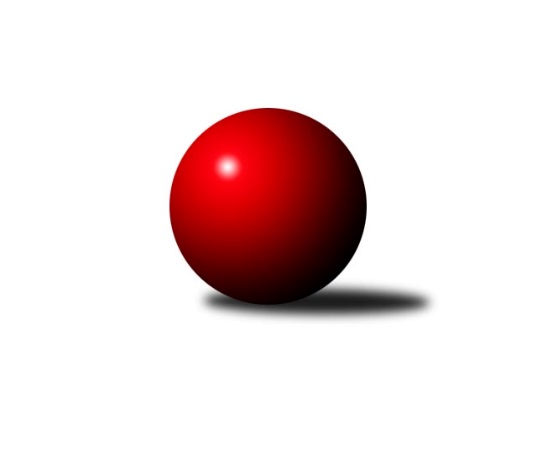 Č.22Ročník 2009/2010	13.3.2010Nejlepšího výkonu v tomto kole: 2710 dosáhlo družstvo: Spartak Přerov ˝C˝Krajský přebor OL 2009/2010Výsledky 22. kolaSouhrnný přehled výsledků:SKK Jeseník ˝B˝	- KK Zábřeh  ˝C˝	12:4	2434:2396		13.3.TJ Tatran Litovel	- KK Lipník nad Bečvou ˝A˝	4:12	2439:2493		13.3.TJ Sokol Mohelnice	- KKŽ Šternberk ˝A˝	10:6	2574:2465		13.3.Spartak Přerov ˝C˝	- SK Olomouc Sigma MŽ	12:4	2710:2614		13.3.TJ Horní Benešov ˝C˝	- TJ Horní Benešov ˝E˝	12:4	2651:2478		13.3.TJ Pozemstav Prostějov	- KK Šumperk ˝C˝	16:0	2493:2289		13.3.Tabulka družstev:	1.	KK Lipník nad Bečvou ˝A˝	21	14	0	7	214 : 122 	 	 2499	28	2.	Spartak Přerov ˝C˝	20	14	0	6	190 : 130 	 	 2523	28	3.	KKŽ Šternberk ˝A˝	21	14	0	7	191 : 145 	 	 2499	28	4.	TJ Horní Benešov ˝C˝	20	13	1	6	199 : 121 	 	 2492	27	5.	KK Zábřeh  ˝C˝	20	12	0	8	173 : 147 	 	 2478	24	6.	TJ Kovohutě Břidličná ˝B˝	20	11	0	9	164 : 156 	 	 2429	22	7.	SK Olomouc Sigma MŽ	20	10	1	9	166 : 154 	 	 2488	21	8.	TJ Pozemstav Prostějov	20	9	0	11	155 : 165 	 	 2424	18	9.	KK Šumperk ˝C˝	21	9	0	12	150 : 186 	 	 2424	18	10.	TJ Tatran Litovel	21	7	0	14	152 : 184 	 	 2441	14	11.	SKK Jeseník ˝B˝	20	6	0	14	123 : 197 	 	 2404	12	12.	TJ Horní Benešov ˝E˝	20	6	0	14	122 : 198 	 	 2413	12	13.	TJ Sokol Mohelnice	20	6	0	14	113 : 207 	 	 2397	12Podrobné výsledky kola:	 SKK Jeseník ˝B˝	2434	12:4	2396	KK Zábřeh  ˝C˝	Jiří Vrba	 	 210 	 223 		433 	 2:0 	 417 	 	217 	 200		Marek Ollinger	Jiří Fárek	 	 191 	 238 		429 	 2:0 	 409 	 	192 	 217		Michal Albrecht	Eva Křápková	 	 182 	 204 		386 	 2:0 	 374 	 	197 	 177		Věra Urbášková	Karel Kučera	 	 180 	 221 		401 	 0:2 	 417 	 	230 	 187		Jiří Srovnal	Jaromíra Smejkalová	 	 189 	 196 		385 	 2:0 	 369 	 	183 	 186		Jan Kolář	Zdeněk Janoud	 	 207 	 193 		400 	 0:2 	 410 	 	216 	 194		Josef Sitta st.rozhodčí: Nejlepší výkon utkání: 433 - Jiří Vrba	 TJ Tatran Litovel	2439	4:12	2493	KK Lipník nad Bečvou ˝A˝	Miroslav Sigmund	 	 212 	 202 		414 	 0:2 	 438 	 	228 	 210		Jaroslav  Koppa	Jakub Mokoš	 	 216 	 202 		418 	 2:0 	 404 	 	213 	 191		Richard Štětka	Jaroslav Navrátil	 	 193 	 205 		398 	 0:2 	 425 	 	210 	 215		Vilém Zeiner	Jaroslav Ďulík	 	 181 	 198 		379 	 0:2 	 394 	 	201 	 193		Rostislav Pelz	Ludvík Vymazal	 	 204 	 205 		409 	 0:2 	 423 	 	209 	 214		Zdeněk Macháček ml	Jaromír Janošec	 	 199 	 222 		421 	 2:0 	 409 	 	217 	 192		Zdeněk   Macháček st.rozhodčí: Nejlepší výkon utkání: 438 - Jaroslav  Koppa	 TJ Sokol Mohelnice	2574	10:6	2465	KKŽ Šternberk ˝A˝	Iveta Krejčová	 	 203 	 194 		397 	 0:2 	 426 	 	212 	 214		Petr Pick	Zdeněk Šebesta	 	 180 	 208 		388 	 0:2 	 394 	 	205 	 189		Václav Šubert	Dagmar Jílková	 	 217 	 192 		409 	 0:2 	 431 	 	217 	 214		Pavel  Ďuriš ml.	Jaroslav Jílek	 	 271 	 207 		478 	 2:0 	 386 	 	201 	 185		Zdeněk Vojáček	Rostislav Krejčí	 	 248 	 203 		451 	 2:0 	 437 	 	231 	 206		Jindřich Gavenda	Petr Polášek	 	 235 	 216 		451 	 2:0 	 391 	 	189 	 202		David Pospíšilrozhodčí: Nejlepší výkon utkání: 478 - Jaroslav Jílek	 Spartak Přerov ˝C˝	2710	12:4	2614	SK Olomouc Sigma MŽ	Rostislav Petřík	 	 247 	 213 		460 	 2:0 	 415 	 	206 	 209		Pavel Jüngling	Václav Pumprla	 	 193 	 196 		389 	 0:2 	 449 	 	229 	 220		František Baslar	Jiří Kohoutek	 	 221 	 228 		449 	 2:0 	 435 	 	232 	 203		Milan Král	David Janušík	 	 262 	 219 		481 	 2:0 	 448 	 	222 	 226		Jiří Malíšek	Michal Symerský	 	 212 	 223 		435 	 0:2 	 475 	 	234 	 241		Miroslav Hyc	Petr Vácha	 	 273 	 223 		496 	 2:0 	 392 	 	168 	 224		Petr Malíšekrozhodčí: Nejlepší výkon utkání: 496 - Petr Vácha	 TJ Horní Benešov ˝C˝	2651	12:4	2478	TJ Horní Benešov ˝E˝	Robert Kučerka	 	 198 	 218 		416 	 2:0 	 375 	 	199 	 176		Pavel Hrnčíř	Michal Blažek	 	 210 	 222 		432 	 0:2 	 434 	 	190 	 244		Dominik Tesař	Michal Klich	 	 237 	 221 		458 	 2:0 	 418 	 	211 	 207		Jan Kriwenky	Zdeněk Kment	 	 218 	 200 		418 	 0:2 	 434 	 	214 	 220		Jana Martiníková	Petr Dankovič	 	 214 	 238 		452 	 2:0 	 416 	 	193 	 223		Jaromír Martiník	Petr Rak	 	 245 	 230 		475 	 2:0 	 401 	 	210 	 191		Kamil Kovaříkrozhodčí: Nejlepší výkon utkání: 475 - Petr Rak	 TJ Pozemstav Prostějov	2493	16:0	2289	KK Šumperk ˝C˝	Zdeněk Chudožilov	 	 214 	 206 		420 	 2:0 	 342 	 	173 	 169		Alexandr Rájoš	Miroslav Adámek	 	 195 	 206 		401 	 2:0 	 379 	 	175 	 204		Martin Sedlář	Václav Kovařík	 	 216 	 192 		408 	 2:0 	 380 	 	186 	 194		Miroslav Fric	Jan Stískal	 	 209 	 201 		410 	 2:0 	 383 	 	191 	 192		Jaromír Vondra	Stanislav Feike	 	 217 	 201 		418 	 2:0 	 405 	 	208 	 197		Zdeněk Hrabánek	Martin Zaoral	 	 206 	 230 		436 	 2:0 	 400 	 	194 	 206		Jaromír Rabenseifnerrozhodčí: Nejlepší výkon utkání: 436 - Martin ZaoralPořadí jednotlivců:	jméno hráče	družstvo	celkem	plné	dorážka	chyby	poměr kuž.	Maximum	1.	Petr Vácha 	Spartak Přerov ˝C˝	438.04	294.7	143.3	3.9	10/11	(496)	2.	Petr Rak 	TJ Horní Benešov ˝C˝	435.66	292.4	143.3	4.6	7/10	(506)	3.	Jakub Mokoš 	TJ Tatran Litovel	435.33	299.0	136.4	4.4	8/11	(465)	4.	František Baslar 	SK Olomouc Sigma MŽ	432.27	292.3	139.9	3.8	10/11	(470)	5.	Rostislav  Cundrla 	SKK Jeseník ˝B˝	431.89	288.9	143.0	3.7	8/10	(502)	6.	Zdeněk   Macháček st. 	KK Lipník nad Bečvou ˝A˝	431.70	293.0	138.7	3.4	10/11	(465)	7.	Rostislav Petřík 	Spartak Přerov ˝C˝	430.93	290.9	140.0	3.0	10/11	(490)	8.	Jitka Szczyrbová 	KK Lipník nad Bečvou ˝A˝	429.34	289.7	139.6	3.0	10/11	(454)	9.	Emil Pick 	KKŽ Šternberk ˝A˝	428.70	294.2	134.5	5.6	9/10	(475)	10.	Zdeněk Fiury ml.  ml.	TJ Kovohutě Břidličná ˝B˝	428.09	294.7	133.4	4.0	8/10	(464)	11.	Jindřich Gavenda 	KKŽ Šternberk ˝A˝	427.58	300.0	127.5	5.6	9/10	(460)	12.	Pavel  Ďuriš ml. 	KKŽ Šternberk ˝A˝	426.14	296.4	129.8	7.5	10/10	(476)	13.	Václav Kupka 	KK Zábřeh  ˝C˝	426.10	287.3	138.8	3.7	8/11	(456)	14.	Michal Blažek 	TJ Horní Benešov ˝C˝	425.28	290.3	135.0	5.8	10/10	(478)	15.	Richard Štětka 	KK Lipník nad Bečvou ˝A˝	423.79	291.9	131.9	5.3	11/11	(451)	16.	David Pospíšil 	KKŽ Šternberk ˝A˝	423.57	288.5	135.1	3.9	7/10	(444)	17.	Miroslav Hyc 	SK Olomouc Sigma MŽ	422.90	286.0	136.9	4.9	10/11	(475)	18.	Zdeněk Hrabánek 	KK Šumperk ˝C˝	420.41	290.5	129.9	6.6	10/11	(455)	19.	Josef Veselý 	TJ Kovohutě Břidličná ˝B˝	420.33	289.1	131.2	5.0	8/10	(467)	20.	Jana Martiníková 	TJ Horní Benešov ˝E˝	416.33	289.0	127.3	7.9	6/9	(452)	21.	Jiří Malíšek 	SK Olomouc Sigma MŽ	416.23	286.0	130.2	6.3	11/11	(464)	22.	Petr Dankovič 	TJ Horní Benešov ˝C˝	416.19	285.9	130.3	6.1	10/10	(452)	23.	Josef Sitta st. 	KK Zábřeh  ˝C˝	415.35	286.9	128.4	7.0	11/11	(477)	24.	Pavel Jüngling 	SK Olomouc Sigma MŽ	414.93	295.2	119.7	7.4	11/11	(449)	25.	Petr Pick 	KKŽ Šternberk ˝A˝	414.40	291.8	122.6	7.1	9/10	(456)	26.	Rostislav Krejčí 	TJ Sokol Mohelnice	414.01	285.5	128.5	6.1	10/10	(463)	27.	Martin Sedlář 	KK Šumperk ˝C˝	413.65	289.3	124.4	7.7	8/11	(479)	28.	Jaromír Janošec 	TJ Tatran Litovel	413.53	287.3	126.2	5.6	9/11	(456)	29.	Zdeněk Macháček ml 	KK Lipník nad Bečvou ˝A˝	412.98	292.2	120.8	7.3	11/11	(438)	30.	Michal Klich 	TJ Horní Benešov ˝C˝	412.61	285.1	127.5	6.0	8/10	(458)	31.	Jaromír Martiník 	TJ Horní Benešov ˝E˝	412.43	286.7	125.7	5.7	9/9	(458)	32.	Jiří Srovnal 	KK Zábřeh  ˝C˝	410.07	286.5	123.6	7.2	10/11	(454)	33.	Miroslav Sigmund 	TJ Tatran Litovel	409.73	287.7	122.1	6.6	10/11	(454)	34.	Zdeněk Fiury st.  st.	TJ Kovohutě Břidličná ˝B˝	408.70	281.5	127.2	6.6	9/10	(459)	35.	Jiří Hradílek 	Spartak Přerov ˝C˝	408.69	285.1	123.6	8.1	8/11	(437)	36.	Rostislav Pelz 	KK Lipník nad Bečvou ˝A˝	408.69	284.6	124.1	8.0	11/11	(446)	37.	Karel Kučera 	SKK Jeseník ˝B˝	408.57	281.8	126.8	5.0	7/10	(450)	38.	Václav Kovařík 	TJ Pozemstav Prostějov	407.41	288.7	118.7	8.3	10/10	(457)	39.	Martin Zaoral 	TJ Pozemstav Prostějov	406.69	282.8	123.9	8.0	10/10	(441)	40.	Zdeněk Vojáček 	KKŽ Šternberk ˝A˝	406.48	281.4	125.1	7.4	7/10	(455)	41.	Alexandr Rájoš 	KK Šumperk ˝C˝	405.74	280.8	124.9	7.4	11/11	(483)	42.	Jaromíra Smejkalová 	SKK Jeseník ˝B˝	405.47	277.5	128.0	4.7	10/10	(436)	43.	Petr Otáhal 	TJ Kovohutě Břidličná ˝B˝	405.10	282.5	122.6	7.4	10/10	(451)	44.	Stanislav Feike 	TJ Pozemstav Prostějov	405.01	283.1	121.9	8.6	10/10	(473)	45.	Ondřej Machút 	SK Olomouc Sigma MŽ	404.25	281.6	122.7	8.7	8/11	(475)	46.	Zdeněk Šebesta 	TJ Sokol Mohelnice	403.38	281.1	122.3	7.0	10/10	(458)	47.	Václav Šubert 	KKŽ Šternberk ˝A˝	402.34	279.7	122.7	6.9	8/10	(430)	48.	Robert Kučerka 	TJ Horní Benešov ˝C˝	402.20	284.3	117.9	7.0	7/10	(437)	49.	Jan Stískal 	TJ Pozemstav Prostějov	402.19	281.7	120.5	8.4	8/10	(450)	50.	Jaroslav Jílek 	TJ Sokol Mohelnice	401.53	284.9	116.7	9.0	10/10	(498)	51.	Petr Malíšek 	SK Olomouc Sigma MŽ	400.83	276.7	124.2	7.7	11/11	(443)	52.	Jan Kolář 	KK Zábřeh  ˝C˝	400.26	288.9	111.4	7.9	10/11	(459)	53.	Miroslav Fric 	KK Šumperk ˝C˝	398.51	283.8	114.7	8.1	8/11	(458)	54.	Petr Polášek 	TJ Sokol Mohelnice	398.25	283.0	115.2	9.0	8/10	(455)	55.	Jaromír Rabenseifner 	KK Šumperk ˝C˝	398.03	280.6	117.4	6.6	9/11	(450)	56.	Miloslav Krchov 	TJ Kovohutě Břidličná ˝B˝	397.54	276.8	120.7	7.6	10/10	(438)	57.	Jaroslav Vidim 	TJ Tatran Litovel	397.11	279.3	117.8	7.9	9/11	(431)	58.	Zdeněk Chmela  ml.	TJ Kovohutě Břidličná ˝B˝	396.00	278.7	117.3	7.3	8/10	(454)	59.	Vilém Zeiner 	KK Lipník nad Bečvou ˝A˝	393.38	280.0	113.4	9.6	11/11	(439)	60.	Jan Kriwenky 	TJ Horní Benešov ˝C˝	392.07	274.8	117.3	8.7	7/10	(425)	61.	Ludvík Vymazal 	TJ Tatran Litovel	391.58	270.4	121.1	8.7	10/11	(438)	62.	Petr  Šulák ml. 	SKK Jeseník ˝B˝	391.21	278.6	112.6	8.4	9/10	(417)	63.	Pavel Hrnčíř 	TJ Horní Benešov ˝E˝	387.15	268.1	119.1	9.6	8/9	(417)	64.	Zdeněk Sobota 	TJ Sokol Mohelnice	384.40	272.6	111.8	9.1	9/10	(436)	65.	Eva Křápková 	SKK Jeseník ˝B˝	383.02	271.0	112.1	9.5	9/10	(425)	66.	Vladimír Štrbík 	TJ Kovohutě Břidličná ˝B˝	380.78	276.2	104.6	12.1	7/10	(426)		Kamil Axman 	TJ Tatran Litovel	458.00	309.5	148.5	4.5	1/11	(462)		Vlastimil Bělíček 	Spartak Přerov ˝C˝	457.00	298.0	159.0	3.0	2/11	(481)		Vlastimil Štěrba 	TJ Pozemstav Prostějov	453.00	300.0	153.0	3.0	1/10	(453)		Martin Liška 	KK Zábřeh  ˝C˝	447.52	292.1	155.4	4.0	5/11	(512)		David Čulík 	TJ Tatran Litovel	447.00	323.0	124.0	5.0	1/11	(447)		Miroslav Šindler 	Spartak Přerov ˝C˝	443.00	294.0	149.0	1.0	1/11	(443)		Zdeněk Palyza 	KK Šumperk ˝C˝	439.00	317.0	122.0	5.0	1/11	(439)		Petr Axman 	TJ Tatran Litovel	437.33	300.5	136.8	3.9	3/11	(455)		Marek Ollinger 	KK Zábřeh  ˝C˝	435.21	301.6	133.6	6.4	7/11	(451)		Michal Symerský 	Spartak Přerov ˝C˝	433.38	289.2	144.2	3.9	6/11	(459)		Dominik Prokop 	KK Zábřeh  ˝C˝	431.00	292.5	138.5	3.0	2/11	(435)		Petr Kozák 	TJ Horní Benešov ˝C˝	431.00	296.0	135.0	4.0	2/10	(449)		Jiří Kohoutek 	Spartak Přerov ˝C˝	430.21	298.5	131.8	5.0	6/11	(449)		Petr Šrot 	KK Šumperk ˝C˝	430.00	297.0	133.0	10.0	1/11	(430)		Miloslav  Petrů 	TJ Horní Benešov ˝E˝	429.67	293.0	136.7	4.3	3/9	(449)		Michal Albrecht 	KK Zábřeh  ˝C˝	428.83	299.3	129.5	4.3	3/11	(485)		Jiří Fiala 	TJ Tatran Litovel	427.00	300.0	127.0	4.0	1/11	(427)		Jaroslav Krejčí 	Spartak Přerov ˝C˝	426.86	288.5	138.4	4.6	7/11	(461)		Martin Jindra 	TJ Tatran Litovel	425.00	294.5	130.5	5.5	2/11	(426)		Jaroslav Černošek 	SK Olomouc Sigma MŽ	425.00	301.0	124.0	2.0	1/11	(425)		Jiří Divila st. 	Spartak Přerov ˝C˝	424.75	276.5	148.3	5.3	2/11	(467)		Jiří Chytil 	Spartak Přerov ˝C˝	423.83	290.3	133.5	8.2	2/11	(437)		Zdeněk Kment 	TJ Horní Benešov ˝C˝	422.68	300.0	122.7	5.6	4/10	(484)		Pavel Černohous 	TJ Pozemstav Prostějov	422.67	293.3	129.3	6.7	3/10	(452)		Milan Vymazal 	KK Šumperk ˝C˝	422.50	288.2	134.3	5.2	5/11	(468)		Jaroslav Navrátil 	TJ Tatran Litovel	422.50	289.9	132.7	3.8	5/11	(443)		Iveta Krejčová 	TJ Sokol Mohelnice	422.19	295.5	126.7	5.4	4/10	(450)		Zdeněk Chudožilov 	TJ Pozemstav Prostějov	420.00	279.0	141.0	7.0	1/10	(420)		Anna Drlíková 	TJ Sokol Mohelnice	418.00	269.0	149.0	3.0	1/10	(418)		Jiří Fárek 	SKK Jeseník ˝B˝	417.17	285.1	132.0	6.7	6/10	(449)		Jaromír Vondra 	KK Šumperk ˝C˝	415.60	283.1	132.5	6.3	6/11	(458)		Jiří Michálek 	KK Zábřeh  ˝C˝	415.50	287.3	128.3	6.5	4/11	(434)		Břetislav Sobota 	SK Olomouc Sigma MŽ	414.75	300.3	114.5	7.5	2/11	(430)		Zdeňka Habartová 	TJ Horní Benešov ˝E˝	414.50	286.0	128.5	5.5	2/9	(415)		Martin Spisar 	TJ Pozemstav Prostějov	413.50	285.0	128.5	6.0	2/10	(435)		Stanislav Beňa  st.	Spartak Přerov ˝C˝	412.63	283.3	129.4	5.5	4/11	(447)		Miroslav Ondrouch 	KK Lipník nad Bečvou ˝A˝	412.00	271.0	141.0	5.0	1/11	(412)		David Janušík 	Spartak Přerov ˝C˝	411.00	290.6	120.4	7.0	4/11	(481)		Marek  Navrátil 	Spartak Přerov ˝C˝	411.00	293.0	118.0	6.0	1/11	(411)		Zdeněk Janoud 	SKK Jeseník ˝B˝	410.33	289.9	120.4	6.9	3/10	(429)		Jindřich Dankovič 	TJ Horní Benešov ˝C˝	410.00	273.7	136.3	5.7	3/10	(418)		František Hajduk 	TJ Pozemstav Prostějov	409.50	282.5	127.0	11.0	2/10	(433)		Michael Dostál 	TJ Horní Benešov ˝C˝	408.50	283.7	124.8	6.5	6/10	(455)		Miroslav Adámek 	KK Šumperk ˝C˝	408.00	281.5	126.5	6.5	2/11	(413)		Luděk Zeman 	TJ Horní Benešov ˝E˝	407.98	290.5	117.5	6.5	5/9	(438)		Václav Pumprla 	Spartak Přerov ˝C˝	406.60	288.5	118.1	5.5	6/11	(446)		Jiří Vrba 	SKK Jeseník ˝B˝	406.43	285.6	120.9	7.7	6/10	(446)		Jan Karlík 	Spartak Přerov ˝C˝	405.17	285.5	119.7	8.8	2/11	(441)		Milan Král 	SK Olomouc Sigma MŽ	405.00	287.0	118.0	7.0	2/11	(435)		Jiří Vrobel 	TJ Tatran Litovel	404.50	263.5	141.0	3.0	2/11	(419)		Jaroslav Koudelný 	TJ Sokol Mohelnice	404.00	274.0	130.0	9.0	1/10	(404)		Eva Paňáková 	TJ Pozemstav Prostějov	403.00	278.0	125.0	7.3	3/10	(432)		Ľudovit Kumi 	TJ Sokol Mohelnice	402.83	279.1	123.7	7.3	6/10	(447)		Dušan Říha 	KKŽ Šternberk ˝A˝	402.00	284.0	118.0	7.0	1/10	(402)		Zdeněk Žanda 	TJ Horní Benešov ˝C˝	401.67	282.3	119.3	8.3	3/10	(417)		Miroslav Adámek 	TJ Pozemstav Prostějov	400.40	278.5	121.9	8.2	6/10	(440)		Jiří Vrba 	SKK Jeseník ˝B˝	400.00	275.0	125.0	2.0	1/10	(400)		Věra Urbášková 	KK Zábřeh  ˝C˝	398.81	281.7	117.1	7.7	6/11	(431)		Alena Vrbová 	SKK Jeseník ˝B˝	398.00	269.0	129.0	5.0	1/10	(398)		Jaroslav  Koppa 	KK Lipník nad Bečvou ˝A˝	397.67	281.3	116.3	9.7	3/11	(438)		Jakub Marušinec 	TJ Pozemstav Prostějov	397.33	284.7	112.7	9.8	2/10	(422)		Dominik Tesař 	TJ Horní Benešov ˝E˝	397.28	276.1	121.2	9.2	5/9	(440)		František Habrman 	TJ Kovohutě Břidličná ˝B˝	397.00	275.0	122.0	8.0	1/10	(397)		Kamil Kovařík 	TJ Horní Benešov ˝E˝	396.73	279.2	117.6	9.3	5/9	(447)		Josef Suchan 	KK Šumperk ˝C˝	396.17	277.5	118.6	6.6	6/11	(442)		Michal Rašťák 	TJ Horní Benešov ˝E˝	395.80	278.2	117.6	7.1	4/9	(425)		Alois Šafařík 	TJ Tatran Litovel	395.50	271.0	124.5	8.5	2/11	(406)		Zbyněk Tesař 	TJ Horní Benešov ˝E˝	390.43	266.0	124.4	8.1	5/9	(450)		Hana Ollingerová 	KK Zábřeh  ˝C˝	390.00	271.0	119.0	11.0	1/11	(390)		Jaroslav Ďulík 	TJ Tatran Litovel	389.89	274.9	115.0	7.8	7/11	(425)		Jiří Karafiát 	KK Zábřeh  ˝C˝	384.75	277.3	107.4	8.1	3/11	(437)		Karel Meissel 	TJ Pozemstav Prostějov	381.80	275.0	106.8	11.2	5/10	(436)		Jan Reif 	SK Olomouc Sigma MŽ	380.00	273.0	107.0	5.0	1/11	(380)		Dagmar Jílková 	TJ Sokol Mohelnice	379.40	274.5	104.9	10.5	5/10	(409)		Miroslav Setinský 	SKK Jeseník ˝B˝	376.00	277.7	98.3	10.7	3/10	(396)		Patrik Ščučka 	TJ Tatran Litovel	374.00	265.0	109.0	10.0	2/11	(382)		Miroslav Jemelík 	SKK Jeseník ˝B˝	374.00	266.3	107.8	12.0	4/10	(405)		Jana Fousková 	SKK Jeseník ˝B˝	370.00	264.5	105.5	7.0	2/10	(382)		Renata Semlerová 	TJ Sokol Mohelnice	369.75	271.5	98.3	12.8	2/10	(385)		Ondřej Matula 	TJ Pozemstav Prostějov	369.50	267.3	102.3	7.5	2/10	(395)		Pavel Smejkal 	KKŽ Šternberk ˝A˝	366.04	263.0	103.0	10.1	4/10	(432)		Dušan Sedláček 	TJ Sokol Mohelnice	363.00	265.0	98.0	16.0	1/10	(363)		Jaroslav Navrátil 	SKK Jeseník ˝B˝	363.00	266.0	97.0	13.0	1/10	(363)		Miroslav Mrkos 	KK Šumperk ˝C˝	363.00	275.0	88.0	7.0	1/11	(363)		Jiří Fiala 	KK Šumperk ˝C˝	352.00	250.0	102.0	8.5	2/11	(364)		Antonín Guman 	KK Zábřeh  ˝C˝	346.50	254.5	92.0	13.0	2/11	(388)		Jaroslav Rabenseifer st. 	KK Šumperk ˝C˝	335.00	234.5	100.5	10.5	2/11	(368)Sportovně technické informace:Starty náhradníků:registrační číslo	jméno a příjmení 	datum startu 	družstvo	číslo startu
Hráči dopsaní na soupisku:registrační číslo	jméno a příjmení 	datum startu 	družstvo	Program dalšího kola:23. kolo27.3.2010	so	9:00	KKŽ Šternberk ˝A˝ - TJ Pozemstav Prostějov	27.3.2010	so	9:00	TJ Kovohutě Břidličná ˝B˝ - TJ Horní Benešov ˝C˝	27.3.2010	so	10:00	KK Zábřeh  ˝C˝ - TJ Sokol Mohelnice	27.3.2010	so	15:30	KK Šumperk ˝C˝ - TJ Tatran Litovel	27.3.2010	so	16:30	TJ Horní Benešov ˝E˝ - Spartak Přerov ˝C˝	27.3.2010	so	17:00	SK Olomouc Sigma MŽ - SKK Jeseník ˝B˝	Nejlepší šestka kola - absolutněNejlepší šestka kola - absolutněNejlepší šestka kola - absolutněNejlepší šestka kola - absolutněNejlepší šestka kola - dle průměru kuželenNejlepší šestka kola - dle průměru kuželenNejlepší šestka kola - dle průměru kuželenNejlepší šestka kola - dle průměru kuželenNejlepší šestka kola - dle průměru kuželenPočetJménoNázev týmuVýkonPočetJménoNázev týmuPrůměr (%)Výkon10xPetr VáchaSp.Přerov C4967xPetr VáchaSp.Přerov C114.794961xDavid JanušíkSp.Přerov C4813xPetr RakHor.Beneš.C114.244754xJaroslav JílekMohelnice4782xJaroslav JílekMohelnice113.594784xPetr RakHor.Beneš.C4751xDavid JanušíkSp.Přerov C111.324812xMiroslav HycSigma MŽ4751xMichal KlichHor.Beneš.C110.154588xRostislav PetříkSp.Přerov C4602xMiroslav HycSigma MŽ109.93475